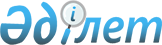 О мерах по социальной защите от безработицы целевых групп населения в рамках реализации стратегии региональной занятости
					
			Утративший силу
			
			
		
					Постановление акимата города Курчатова Восточно-Казахстанской области от 15 июня 2010 года N 370. Зарегистрировано в Управлении юстиции города Курчатова Департамента юстиции Восточно-Казахстанской области 18 июня 2010 года за N 5-3-92. Утратило силу постановлением акимата города Курчатова Восточно-Казахстанской области от 14 августа 2012 года N 1145

      Сноска. Утратило силу постановлением акимата города Курчатова Восточно-Казахстанской области от 14.08.2012 N 1145.

      

      В соответствии с подпунктами 13), 14) пункта 1 статьи 31 Закона Республики Казахстан от 23 января 2001 года № 148 «О местном государственном управлении и самоуправлении в Республике Казахстан», со статьями 4, 5, 7, 9, 18-1 Закона Республики Казахстан от 23 января 2001 года № 149 «О занятости населения», статьями 5, 8 Закона Республики Казахстан от 7 июля 2004 года № 581 «О государственной молодежной политике в Республике Казахстан», постановлением Правительства Республики Казахстан от 31 марта 2010 года № 259 «Об утверждении Правил использования целевых трансфертов и целевых трансфертов на развитие областным бюджетам городов Астаны и Алматы, и средств, выделяемых республиканским организациям в рамках реализации стратегии региональной занятости и переподготовки кадров», акимат города Курчатова ПОСТАНОВЛЯЕТ:



      1. Принять меры по социальной защите от безработицы целевых групп населения в рамках реализации стратегии региональной занятости (далее - Участники) путем трудоустройства безработной молодежи из числа выпускников учебных заведений начального, среднего, высшего и послевузского образования.



      2. Трудоустройство осуществлять по следующим критериям:

      1) направление на работу осуществлять Участников, относящихся к целевым группам и зарегистрированных в качестве безработных в государственном учреждении «Отдел занятости и социальных программ города Курчатова» (далее - Отдел);

      2) отсутствие в период подбора Участников подходящей для них работы;

      3) возраст выпускника до 25 лет и отсутствие опыта работы по специальности;

      4) срок работы до шести месяцев.



      3. Трудоустройство организовывается и проводится на предприятиях, в учреждениях и организациях, независимо от форм собственности (далее - Работодатель) на основе договора Работодателей с Отделом.



      4. Условия труда определяются трудовым договором, заключенным между Работодателем и Участниками, в соответствии с трудовым законодательством Республики Казахстан.



      5. Участникам, из числа выпускников учебных заведений начального, среднего, высшего и послевузовского образования оплата труда производится Отделом из средств республиканского бюджета, путем перечисления средств на лицевые счета. Размер среднемесячных отчислений из республиканского бюджета не более 20 000 (двадцать тысяч) тенге.



      6. Признать утратившим силу постановление от 15 марта 2005 года № 406 «О мерах по социальной защите от безработицы целевых групп населения и правилах их финансирования» (зарегистрировано в Реестре государственной регистрации нормативных правовых актов № 2290 от 18 апреля 2005 года, опубликовано в газетах «Дидар» от 19 июля 2005 года № 71, «Рудный Алтай» от 06 сентября 2005 года № 136) и от 10 марта 2009 года № 632 «О внесении изменений в постановление от 15 марта 2005 года № 406 «О мерах по социальной защите от безработицы целевых групп населения и правилах их финансирования» (зарегистрировано в Реестре государственной регистрации нормативных правовых актов № 5-3-70 от 13 апреля 2009 года, опубликовано в газетах «Дидар» от 20 апреля 2009 года № 54, «Рудный Алтай» от 18 апреля 2009 года № 56).



      7. Контроль за исполнением настоящего постановления возложить на заместителя акима города Курчатова Старенкову Е. В.



      8. Настоящее постановление вводится в действие по истечении десяти календарных дней после дня его первого официального опубликования.

      

      

      Аким города Курчатова                               А. ГЕНРИХ
					© 2012. РГП на ПХВ «Институт законодательства и правовой информации Республики Казахстан» Министерства юстиции Республики Казахстан
				